Муниципальное бюджетное дошкольное образовательное учреждение «Детский сад общеразвивающего вида № 25 «Теремок» с приоритетным осуществлением физического развития воспитанников» города НевинномысскаЗдание детского сада светлое, имеется центральное отопление, вода, канализация, сантехническое оборудование в удовлетворительном состоянии. Конструктивные особенности здания не предусматривают наличие подъемников и других приспособлений, обеспечивающих доступ инвалидов и лиц с ограниченными возможностями здоровья (ОВЗ). На центральном входе отсутствуют лестничные барьеры. В здании имеются поручни на лестничном марше. Здание оснащено системой противопожарной сигнализации и световым табло «Выход», видео наблюдением.Организация обучения и воспитания детей с ограниченными возможностями здоровья определяются адаптированной образовательной программой дошкольного образования для детей с тяжелыми нарушениями речи (общим недоразвитием речи) и адаптированной образовательной программой дошкольного образования для детей с задержкой психического развития.В детском саду имеются:— групповые помещения — 11;— физкультурный зал – 1.— музыкальный зал-1;— кабинет учителя — логопеда — 1;— кабинет учителя-дефектолога -1;Все помещения ДОУ оборудованы в соответствии с их функциональным назначением и соблюдением санитарно – гигиенических требований и доступны для использования инвалидами и лицами с ограниченными возможностями здоровья.Реализуя федеральные государственные образовательные стандарты дошкольного образования наш коллектив создает развивающую предметно-пространственную среду, которая обеспечивает:возможность общения и совместной деятельности детей и взрослых;реализацию различных образовательных программ;учет национально-культурных, региональных условий;учет возрастных особенностей детей.Развивающая предметно-пространственная среда образовательного учреждения (группы) соответствуют требованиям ФГОС ДО и включают соблюдение следующих принципов:насыщенность в соответствии с возрастными возможностями и содержанию Программы;трансформируемость пространства, изменение среды в зависимости от образовательной ситуации;полифункциональность материалов, разнообразие использования различных составляющих предметной среды;вариативность среды, периодическая сменяемость игрового материала;доступность среды, свободный доступ детей к играм, игрушкам, материалам, пособиям, обеспечивающим все основные виды детской деятельности.В групповых комнатах пространство организовано таким образом, чтобы было достаточно места для занятий игровой и самостоятельной деятельности. Групповые помещения ДОУ имеют игровую и столовую зону, комнату для раздевания,  и туалетную, в том числе приспособленные для использования инвалидами и лицами с ограниченными возможностями здоровья. Каждая группа имеет свое название и лицо.Созданная с учетом возрастных особенностей детей и современными требованиями, развивающая среда в группах формирует игровые навыки у детей и способствует развитию личности дошкольника. В целом она организована так, чтобы материалы и оборудование, необходимые для осуществления любой деятельности были доступны детям и убирались ими на место самостоятельно, что дает возможность обеспечивать в группах порядок и уют.Для различных видов физической активности воспитанников в физкультурных уголках групп имеется спортивный игровой инвентарь для организации двигательной активности детей в течение дня, подвижных игр, индивидуальной работы с воспитанниками, в том числе приспособленный для использования инвалидами и лицами с ограниченными возможностями здоровья.Созданы игровые уголки для проведения сюжетно-ролевых игр, в каждой группе имеются уголки изодеятельности, театрализованной деятельности, музыкальные и физкультурные уголки для самостоятельной деятельности детей. Всё это позволяет успешно решать педагогические задачи и создаёт все условия для физического, эстетического и экологического воспитания.В качестве ориентиров для подбора материалов и оборудования в группах выступают общие закономерности развития ребёнка на каждом возрастном этапе. Подбор материалов и оборудования осуществляется для тех видов деятельности ребёнка, которые в наибольшей степени способствуют решению развивающих задач на этапе дошкольного детства (игровая, продуктивная, познавательно-исследовательская деятельности), а также с целью активизации двигательной активности ребёнка. Все материалы и оборудование отвечают гигиеническим, педагогическим и эстетическим требованиям.В каждой возрастной группе имеются дидактические игры, пособия, игрушки, методическая и художественная литература, необходимые для организации разных видов деятельности детей, в том числе приспособленные для использования инвалидами и лицами с ограниченными возможностями здоровья.Для организации конструктивной деятельности детей в каждой группе помимо различных наборов настольных конструкторов используются тактильные и крупногабаритные современные конструкторы.В группах используется ноутбук, что обеспечивает доступ к информационным системам и информационно-коммуникационным сетям, в том числе инвалидам и лицам с ограниченными возможностями здоровья.Игровые дошкольные -общее количество: Дошкольные  — 8 групп             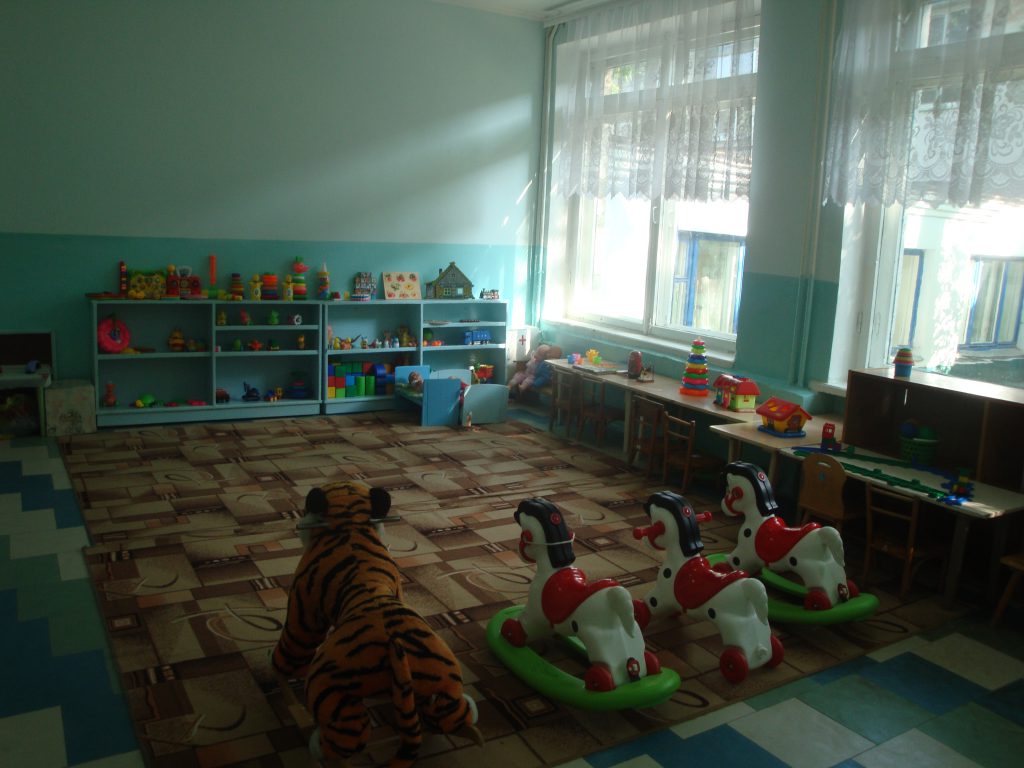 ясельные — 3 группыНазначение: проведение НОД; проведение совместной, индивидуальной, деятельности.Оснащение: детская мебель, развивающие игры и пособия, модульная мебель, спортивные уголки, детские костюмы для сюжетно- ролевых игр, детская мебель для практической деятельности, книжный уголок, коррекционные игры, различные виды театров.Предметно-развивающая среда в групповых помещениях, обеспечивает реализацию основной образовательной программы ДОУ, включает совокупность образовательных областей, обеспечивающих разностороннее развитие детей с учетом их возрастных и индивидуальных особенностей по основным направлениям – физическому, социально-личностному, познавательному, речевому и художественно-эстетическому, а так же совместную деятельность взрослого и ребенка и свободную самостоятельную деятельность самих детей. Приемные оснащены индивидуальными шкафами для одежды, имеют информационные стенды для родителей, постоянно действующие выставки детского творчества.Приемные –73.6 м Приемная Назначение: инфомационно — просветительская работа.Оснащение: наглядно – информационные уголки, выставки детского рисунка, поделок, детские шкафчики для раздевания, лавочки.Назначение: дневной сон; гимнастика после сна.Оснащение: кровати.Для реализации адаптированной основной образовательной программы ДОУ используются специальные пособия и дидактические материалы для коллективного и индивидуального пользования для лиц с ограниченными возможностями здоровья и инвалидов:логопедический инструментарий (специальные приспособления для логопедической коррекции); иллюстративно-дидактические ресурсы; игровые ресурсы; ресурсы для развития ручного праксиса и тактильной чувствительности; ресурсы для развития дыхания; рефлексивные ресурсы).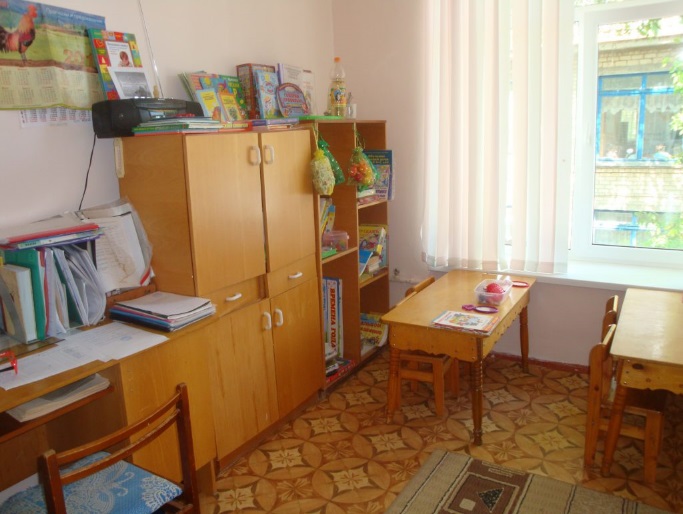 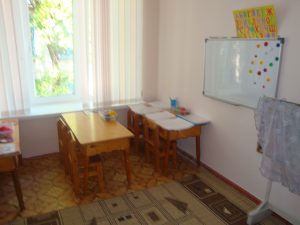 Кабинет учителя — логопеда для под групповых занятий для лиц с ограниченными возможностями здоровья и инвалидов:Назначение:индивидуальная и под групповая коррекционная образовательная деятельность (диагностика и коррекция звуков);консультативная работа с родителями и педагогами.Оснащение: развивающие игры и пособия, методическая литература,  развивающие игрушки, зеркало, детские столы, стулья.Кабинет учителя — дефектолога для под групповых занятий для лиц с ограниченными возможностями здоровья и инвалидов:Назначение:индивидуальная и под групповая коррекционная образовательная деятельность;консультативная работа с родителями и педагогами;Оснащение: развивающие игры и пособия, методическая литература,  развивающие игрушки, детские столы, стулья.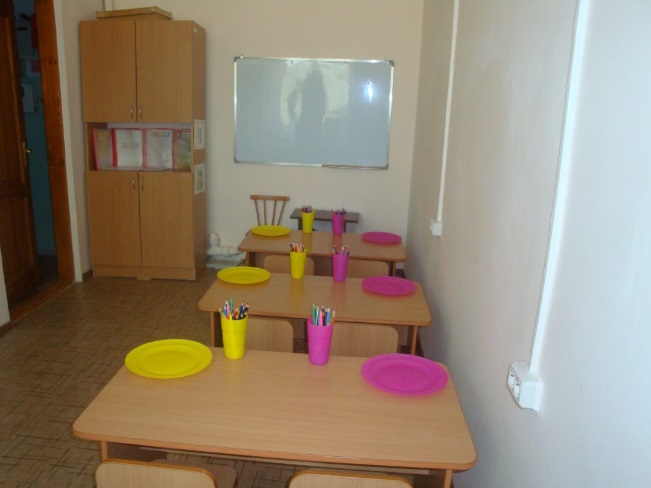 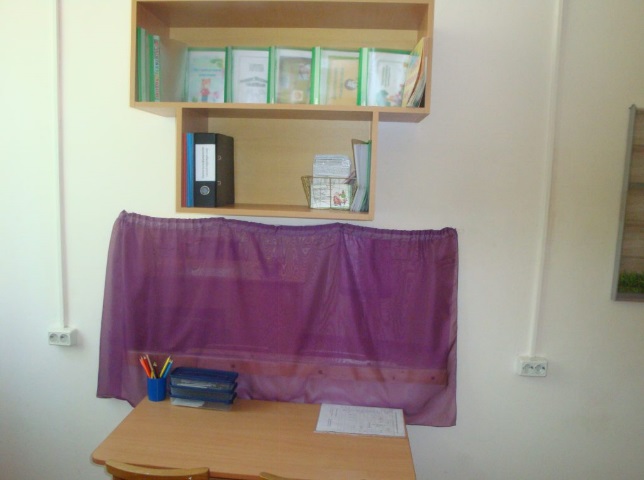 умывальные с туалетными –41.2 м2Административные :кабинет заведующей –15.5 м2 кабинет старшего воспитателя – 7.5 м2 ,Назначение: методическая работа с воспитателями; консультирование; методическое обеспечение.Оснащение: компьютер, принтер, сканер, брашюратор, наглядные пособия,  учебные пособия, методическая литература  по разным разделам образовательной программы, тематические наборы для игр, канцелярские товарыУсловия охраны здоровья воспитанников, в том числе инвалидов и лиц с ограниченными возможностями здоровьяИмеется полностью оснащенный лицензированный медицинский кабинет.Имеются ростомер, весы, динамометры, тонометры, холодильник, медицинские шкафы, кушетка и пр. Оборудован процедурный кабинет, изолятор.В начале и конце учебного года педиатр и педагоги проводят обследование физического развития детей. Постоянно  контролируется  выполнение режима, карантинных мероприятий, проводится лечебно-профилактическая  работа с детьми. Ведется постоянный контроль за освещением,  температурным режимом в ДОУ, за питанием.Медицинские: процедурный кабинет- 8.9 м2Назначение: профилактические процедуры;консультирование родителей и сотрудников учреждения.Оснащение: шкаф медицинский двухстворчатый, шкаф для медикаментов,  тумбочка, стол, стол ростомер, стеллаж для документов, полка, холодильник, стол прививочный, шкаф, бикс, тумбочка для уборочного инвентаря, кушетка медицинская,  кровать детская, стол.Медицинское обслуживание детей в детском саду осуществляется  в соответствии с договором на оказание медицинских услуг и соглашения о взаимодействии:· организуются профилактические осмотры;·проведение санитарно-просветительской работы;·контроль питания;·организация и проведение противоэпидемических и профилактических мероприятийСанитарно-гигиеническое состояние учреждения соответствует требованиям СанПин 2.4.1.3049-13: световой, воздушный и питьевой режимы поддерживаются в норме. С целью снижения заболеваемости проводятся профилактические и закаливающие мероприятия (утренняя, корригирующая с использованием дыхательных упражнений, пальчиковая гимнастики, воздушные ванны, правильная организация прогулки, соблюдение температурного режима в течение дня)процедурный кабинет изолятор – 5.1, м2кабинет профилактических осмотров – 10.1 м2изолятормедицинский кабинет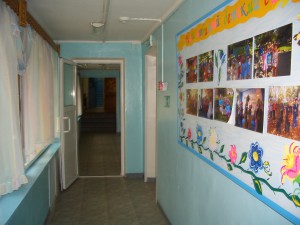 коридоркоридоры, тамбуры- 19 м2,Лестничные маршисанузлы– 4.4 м2. Хозяйственные: по стирочный цех –17. 3м2,кладовые – 7.1 м2 ,Учебно-лабораторные:спортивный зал, музыкальный зал – 50.8 м2Музыкальный зал Назначение: занятия по музыкально-ритмической деятельности; индивидуальные занятия; тематические досуги; развлечения; театрализованные представления; праздники, утренники; производственные собрания; родительские собрания и прочие мероприятия для родителей.Оснащение: магнитофон, музыкальный центр, пианино, интерактивный экран.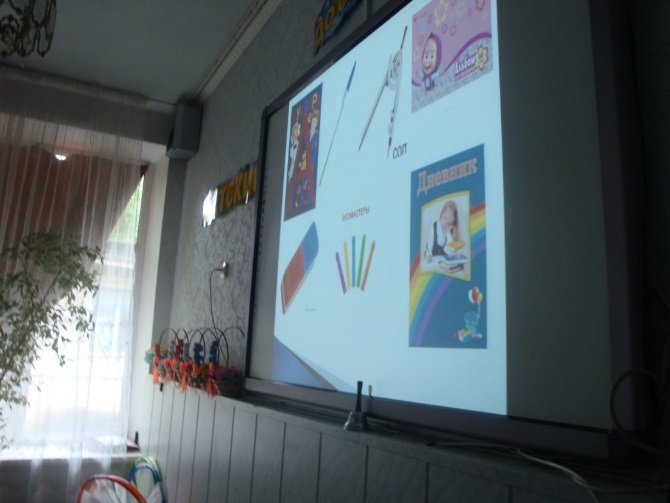 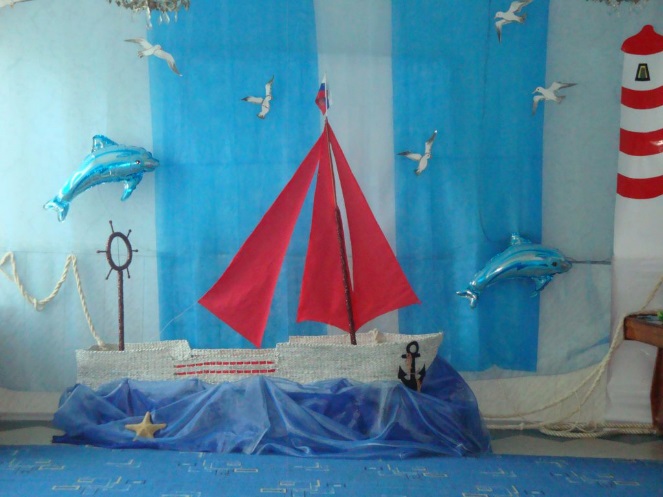 В музыкальном зале имеется  интерактивная доска проектор, ноутбукдля лиц с ограниченными возможностями здоровья и инвалидов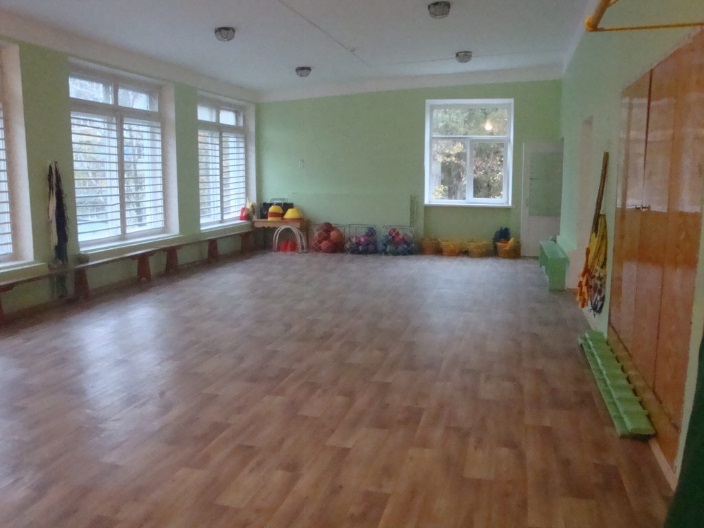 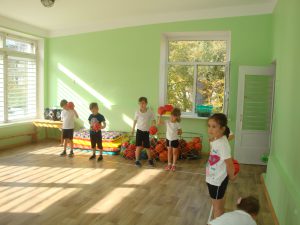 Физкультурный зал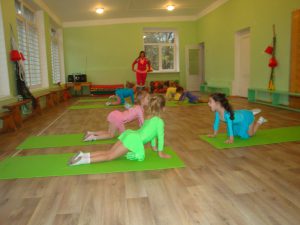 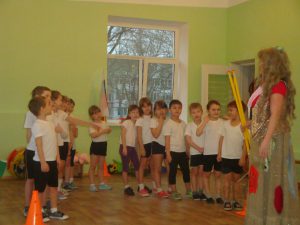  Назначение: Непосредственно образовательная деятельность; утренняя гимнастика; спортивные досуги.Оснащение: мячи, гантели, обручи, кегли, гимнастические палки, атрибуты для спортивных игр, шведская стенка. Музыкальный центр.В ДОУ в наличии открытая физкультурная площадка, которая используется в соответствии с расписанием организованной образовательной деятельности.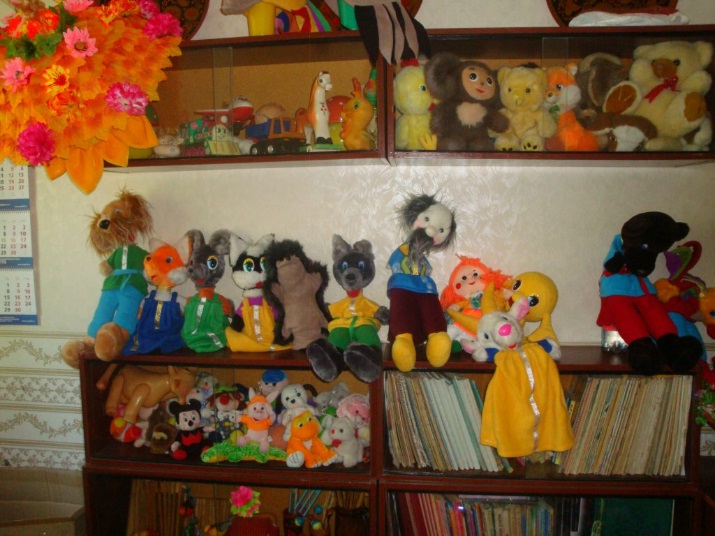 Кабинет театральной студии для работы с детьми общеразвивающей,комбинированной, и компенсирующей направленности.Назначение: подготовка к театрализованным постановкам в ДОУ с детьми дошкольного возраста и с детьми ОВЗ и инвалидами. Оснащение: атрибуты, костюмы, куклы, театр Биба Бо. Пищеблокцех сырой продукции – 8.6м2цех готовой продукции-40.6м2, кладовая для сыпучих продуктов – 7.8 м2 Оборудование и персонал пищеблока детского сада осуществляют потребность воспитанников в четырехразовом питании. Создание отдельного меню для инвалидов и лиц с ОВЗ не практикуется.Назначение: приготовление пищи;горячий цех с раздаточной;моечная зона для кухонной посуды;стол  для обработки мяса, стол для обработки рыбы;кладовая сухих продуктов; кладовая для овощей; помещение холодильных камер.Оснащение: спецодежда, электронные весы, жарочный шкаф, жарочный шкаф на 3 секции, электрокипятильник, протирочная машина для сырой продукции,  мясорубка для  готовой продукции, холодильное оборудование.В МБДОУ № 25 г. Невинномысска имеется доступ к сети Интернет по договору с провайдером ООО «Мобайл-Тренд» (тарифный план «Бюджетный» — 1 канал со скоростью передачи данных по 40 Мбит/с). Интернет-трафик осуществляется через систему контроля доступа к интернету «rejector.ru». Также имеется фильтрация трафика на стороне провайдера услуг Интернет ООО «Мобайл-Тренд». Свободный доступ воспитанников к электронным образовательным ресурсам не предусматривается. Инвалиды и лица с ОВЗ могут участвовать в образовательном процессе на общих основаниях. Официальный сайт учреждения имеет версию сайта для слабовидящих.Доступ к информационным системам и информационно-телекоммуникационным сетямВ ДОУ создано единое информационное пространство, обеспечивающее эффективную социализацию родителей  в условиях информационного общества. Информационная база ДОУ оснащена:электронной почтой;локальной сетью;выходом в Интернет;разработан и действует дошкольный сайт.На сегодняшний день ДОУ имеет в своем распоряжении  6 компьютеров,  5 принтеров, 5 сканеров, 1 ноутбук, 1 проектор, 1 интерактивную доску и средства сетевого взаимодействия, поддерживающие оперативный обмен информацией в режиме электронной почты.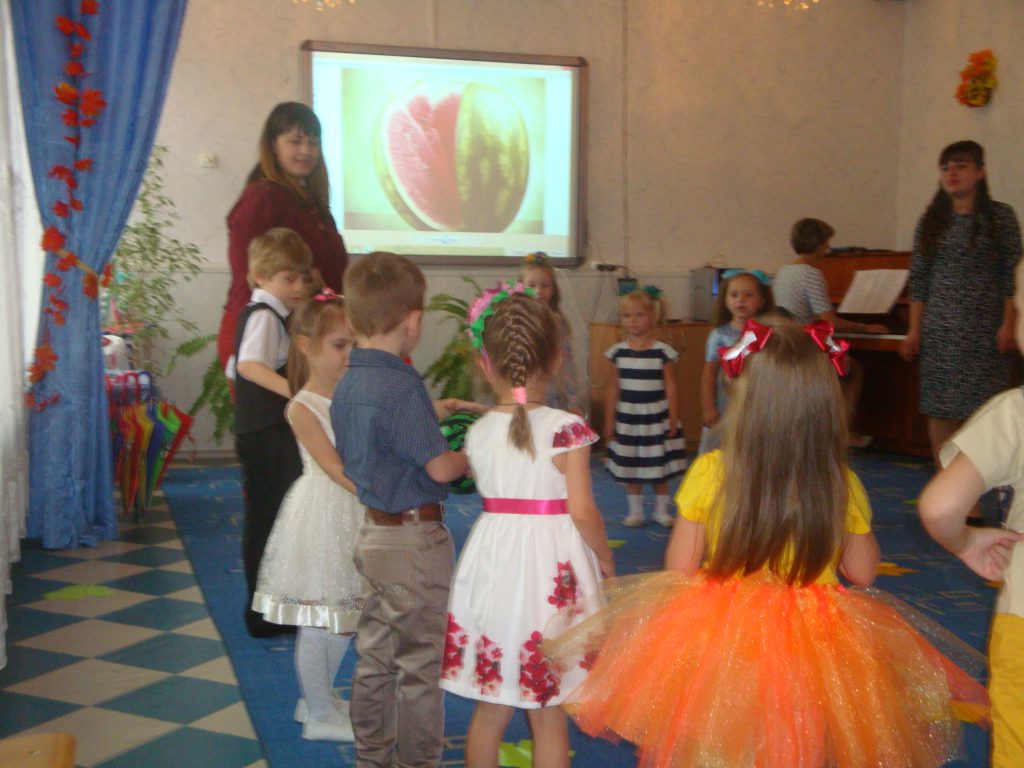 Активно используется почта для электронного документооборота, сбора и обмена управленческой, статистической информации. Компьютерные технологии стали активно использоваться в административной, учебной, психолого-педагогической деятельности.
ДОУ оснащено компьютерной техникой.В методическом кабинете имеется в наличии и пополняется методическое мультимедийное обеспечение: мультимедиа программы по Основной общеобразовательной программы дошкольного образования, программы административно-управленческого характера, выход в Интернет. В музыкальном зале  имеется  интерактивное  оборудование, которое  является общедоступным для детей, воспитателей,специалистов ДОУ, в нем проводятся не только занятия, но и семинары, педсоветы, методические объединения, родительские собрания, конкурсы. Компьютеры  имеют локальную сеть и выход в Интернет.Сайт является визитной карточкой дошкольной организации. Основной задачей создания сайта является освещение учебной, воспитательной и экспериментальной работы и знаменательных событий в жизни детского сада . На сайте информация представлена в едином стиле и формате; оформление сайта является строгим и единым на всех подчиненных страницах; содержится множество фотографий касающихся различных направлений деятельности ДОУ, анимационные и графические объекты, имеются ссылки на текстовые документы, Интернет ресурсы; сам сайт открыт для дальнейшего развития.Электронные образовательные ресурсы доступ к которым обеспечивается  родителями законными представителями для детей.Родители и законные представители  МБДОУ № 25  имеют доступ к следующим цифровым образовательным ресурсам:официальный сайт Министерства образования и науки    Российской Федерации — http://www.mon.gov.ru;федеральный портал «Российское образование» — http://www.edu.ru;информационная система «Единое окно доступа к  образовательным ресурсам» — http://window.edu.ru; единая    коллекция    цифровых    образовательных       ресурсов — http://school-collection.edu.ru; федеральный   центр   информационно-образовательных      ресурсов — http://fcior.edu.ru.Каталог детских ресурсов— http://www.kinder.ru Большой, регулярно пополняющийся каталог, в котором собраны ссылки на различные ресурсы для ребят и про ребят. Каждый ресурс имеет описание и «возрастные» рекомендации Бесплатная детская электронная библиотека—http://flashsait.com Библиотека сказок, мифов и легенд—http://www.teremok.in Библиотека для детей «Лукошко сказок» — http://www.lukoshko.netжурнал для детей 6-12 лет «Мурзилка»—  http://www.murzilka.orgДетские электронные презентации и клипы  —http://viki.rdf.ruДетский безопасный интернет —  http://gogul.tvЭНЦИКЛОПЕДИИ, СЛОВАРИ, СПРАВОЧНИКИ
 — Рубрикон — http://www.rubricon.comКрупнейший информационно-энциклопедический проект российского Интернета. Сервер содержит полные электронные версии известных энциклопедий и словарей (Большая советская энциклопедия, Малая медицинская энциклопедия, Энциклопедический словарь Брокгауза и Ефрона, Энциклопедия «Города России», Энциклопедия «Мифы народов мира», Литературный энциклопедический словарь и т.д.) — всего более 60 названий. — Энциклопедия «Кругосвет» — http://krugosvet.ruСайт создан в помощь школьникам и студентам. Основные разделы: история, гуманитарные науки, культура и образование, медицина, наука и техника, науки о Земле, страны мира, спорт. Поиск ведется по тематическим рубрикам и ключевым словам, по одному или по всем разделам одновременно. — Портал ВСЕОБУЧ — все об образовании
— http://www.edu-all.ru — MультиЛекс Online: электронные словари онлайн — http://www.online.multilex.ru — Cловари русского языка на портале «Грамота.ру» — http://www.slovari.gramota.ru — Служба тематических толковых словарей «Глоссарий.ру» — http://www.glossary.ru — Толковый словарь В.И.Даля — http://www.vidahl.agava.ru — Яндекс.Словари — http://www.slovari.yandex.ru — Мегаэнциклопедия «Кирилл и Мефодий»
— http://www.megabook.ru— Детская энциклопедия «Потому.ру» —http://potomy.ru— Инновационная образовательная сеть «Эврика» —http://www.eurekanet.ru